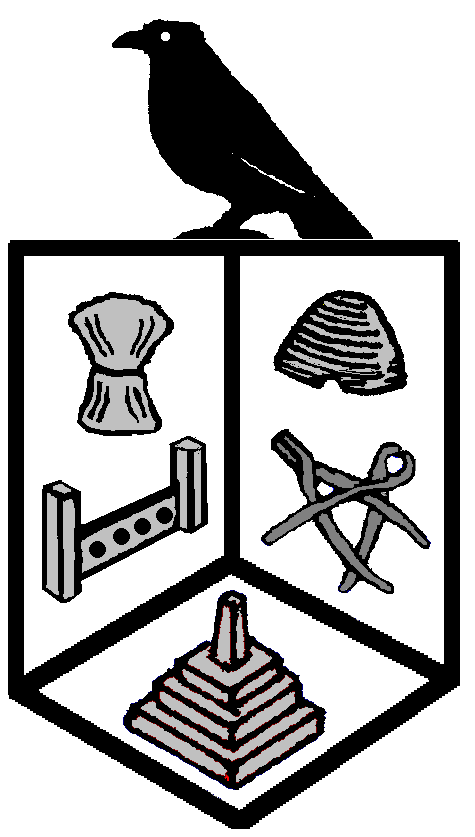 COUNCIL MEETINGTo Members of the Council								               04 February 2024You are hereby summoned to attend an Ordinary Meeting of Cronton Parish Council to be held at the Parish Council Office, 7 Hampton Drive, Cronton on MONDAY 12 February 2024 commencing at 7.00 pm for the purpose of transacting the following business.Yvonne PrescottYvonne Prescott, Clerk to the CouncilAGENDATo receive apologies and approve reasons for absenceTo receive declarations of interest from membersMembers are requested to declare the existence and nature of any disclosable pecuniary interest and/or personal interest in any item on the agendaMinutes To receive as a true and correct record the minutes of the Council Meeting held on 08/01/2024.Public ParticipationThe public is invited to ask questions and make representations in respect of the business on the agenda.Ward Councillor ReportsTo receive Ward Councillor ReportsCouncillors ReportsTo receive for information only the undermentioned verbal reports:Policing in Cronton Transportation in Cronton Environment Planning Application(s) – To consider planning application(s) and any feedback from previous objectionsPolice RepresentationConstable Danielle Camp to attend.Village and Community MattersTo considerBins on Pex Hill - GalaFairBudgetary Control ReportTo consider and approve the Budgetary Control Report as at 12/02/2024.To approve the Precept and Budget for 2024/25.Receipts and Payments/Bank ReconciliationTo note receipts and to authorise payments as listed and To approve Bank Reconciliation as at 12/02/2024.Review Action listTo consider all previous actions from the list compiled